Příloha č.: 2 k materiálu č.: 6/1Počet stran přílohy: 2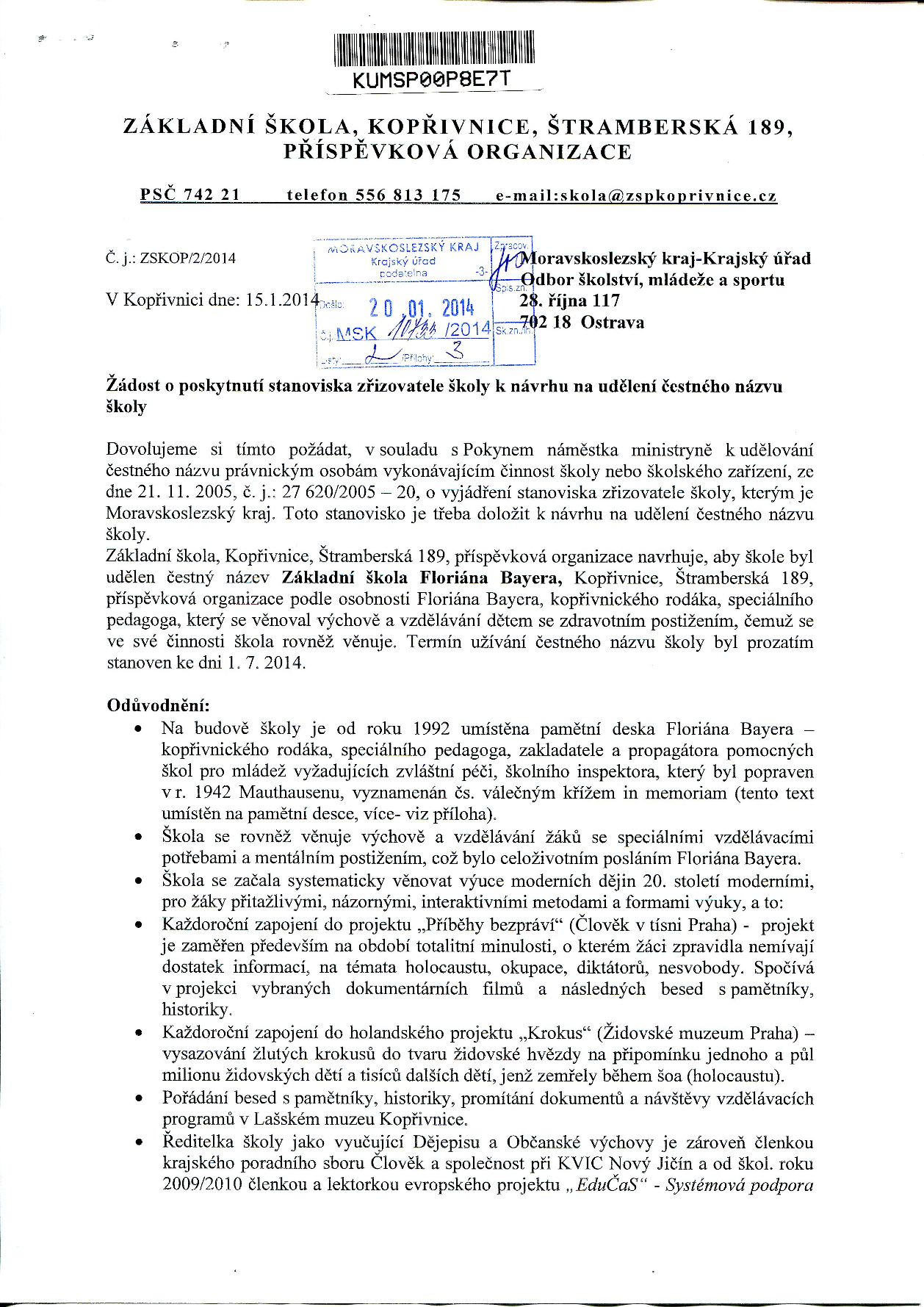 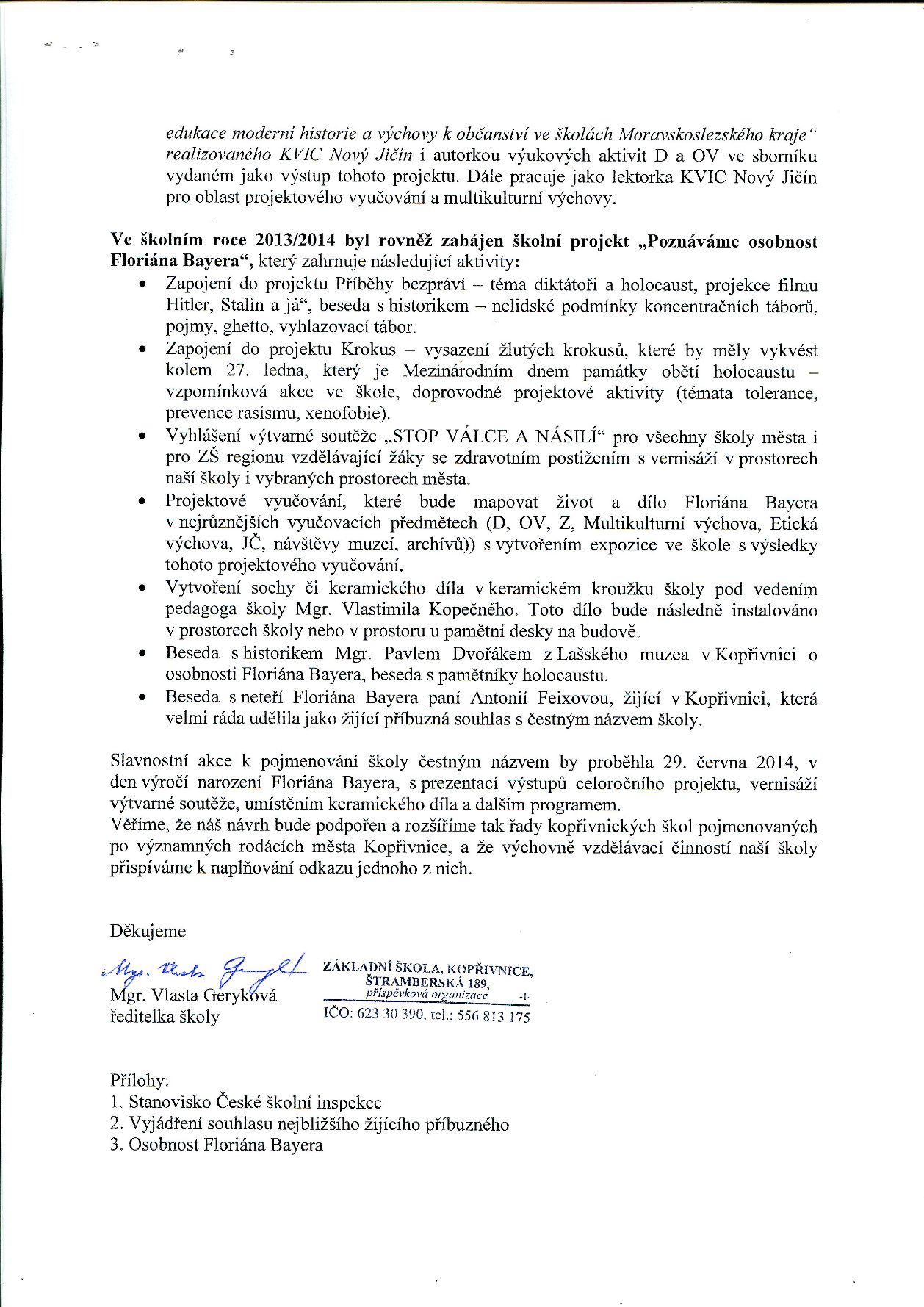 